INSCHRIFFORMULIERFoamhoed of foampruik maken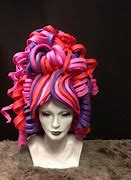 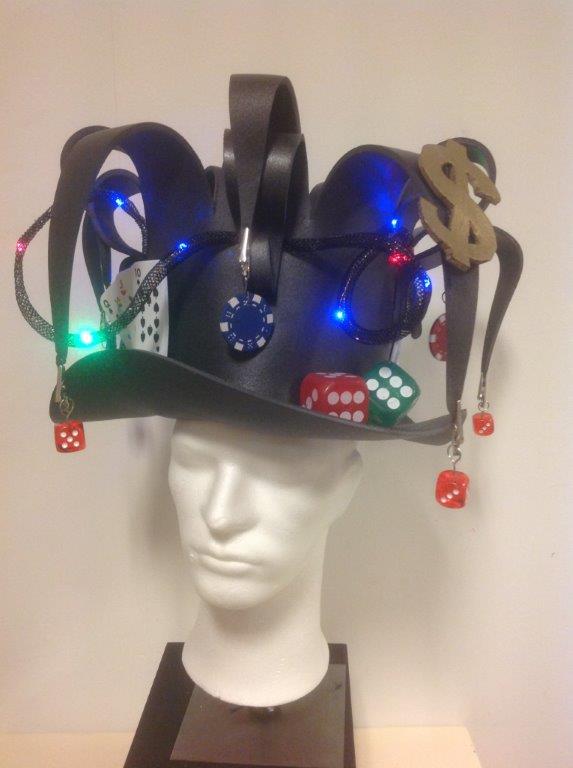 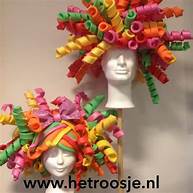 